台 灣 省 教 育 會105年度暑期教職員工國外文教參訪活動須知一.本會辦理105年度暑期教職員工國外文教參訪活動，歡迎邀請親友踴躍參加。各團行程內容請參考本會網站或洽承辦旅行社。二.報名日期：105年5月12日至105年5月31日止。各行程機位有限，依報名(及繳報名費)順序組團。三.網路報名：網址http://www.tpea.org.tw/【活動報名】→【旅遊活動】→【點選行程】→填寫報名表四.報名費：每名1,000元（報名費可抵團費，繳費後無故不參加者，將轉為活動作業費，不退還）五.參加對象：台灣地區各級學校教職員工、教育行政人員、退休教職員及親友。補    助：現為本會互助會會員參加行程日本補助1,200元，海南島、沙巴及韓國行程補助1,000元，西藏補助1,500元，非會員及親友參加者補助500元。六.本年度各項旅遊行程彙整如下：註：西藏團：每團人數16人為限，須達到成團人數才能出團。七.其他事項：(一)各項行程報名人數未達16人，或遇重大偶發事件，即取消該活動。(二)參加人員暨眷屬自付全額團費，團費已含機票、餐宿費、門票、機場稅、兵險及小費(司機、領隊、導遊、床頭、行李等小費)。但不含護照費、機場接送。新辦護照1,400元。台胞證新辦1,400元(三)成團後，本會將連繫承辦旅行社通知參加者繳交訂金、團費及證件，團費（扣除報名費及補助款後）可全額刷卡，不收手續費，其餘相關費用說明，請參考附件一。(四)每人旅遊責任險伍佰萬元，意外醫療險三十萬元，已由各承辦旅行社投保，若須加保請自行辦理。(五)各項團費採統一價格，如参觀地點逢年長者、小孩、身障者免費，均無法給予退費。(六)各項行程皆依觀光局國外旅遊定型化契約書簽訂。(七)出國有關事項均由旅行社於出國前以書面通知。附件一台 灣 省 教 育 會105年暑期教職員工國外文教參訪費用說明台 灣 省 教 育 會105年暑期教職員工國外文教參訪行程簡略(1)以匯款方式繳交報名費。（可多人一次匯款，報名表上匯款日期請寫確定要匯款的日期）戶名：台灣省教育會   銀行：元大銀行館前分行  【銀行代碼：806】  帳號210-120-0030-9793完成繳費後，請將收據影印本（如使用ATM轉帳者，請將餘額塗掉）、參加人員姓名、行程，傳真、e-mail或郵寄本會，以便協助查核。(2)欲參加行程之名額已超過，或名額不足未成行時，退還所繳報名費。退費方式：(一律採取匯款退費)：退費者請填寫「旅遊退費申請表」並附銀行或郵局存摺封面影本傳真至本會辦理，傳真號碼：02-2357-7773(3)如欲查詢報名是否成功，請至本網頁【活動報名】—【查詢報名狀況】--已報名查詢是否收到費用，請於繳費後二個工作天，至本網頁【活動報名】—【查詢報名狀況】--已繳費行      程團 費名額出團日期承辦旅行社及承辦人日本四國小豆島環球影城6天43,800元32人105.7.2龍冠旅行社06-2383508黃景明美麗海南島、豪華五星5日23,600元25人105.7.18龍冠旅行社06-2383508黃景明西藏五星青藏鐵路尊爵10天77,600元16人105.7.19泰元旅行社04-22312555#168許富強豔陽沙巴5日22,600元25人105.7.27泰元旅行社04-22312555#168許富強韓國冰雪樂園南怡島愛寶樂園5天18,800元25人105.7.29泰元旅行社04-22312555#168許富強行          程費  用  及  接  駁  機  說  明每人訂金日本四國小豆島環球影城６天大人：43,800 元2歲以上12歲以下小孩佔床同大人不佔床：38,800 元8,000元日本四國小豆島環球影城６天日本小豆島去程無法接駁，回程可接回高雄，費用2,000元。8,000元美麗海南島、豪華五星５日大人：23,600元2歲以上12歲以下小孩佔床同大人不佔床：21,100元5,000元美麗海南島、豪華五星５日海南島去程無法接駁，但回程可經香港轉機返抵台中或高雄機場，不加收費用。加訂台中或高雄回程並不保證機位OK，均需報名後另外需求訂位，以航空公司回覆為主。5,000元西藏五星青藏鐵路尊爵10天大人：77,600元2歲以上12歲以下小孩佔床同大人不佔床：72,600元15,000元豔陽沙巴5日大人：22,600元2歲以上12歲以下小孩佔床同大人不佔床：21,000元5,000元韓國冰雪樂園南怡島愛寶樂園5天大人：18,800元2歲以上12歲以下小孩佔床同大人不佔床：17,800元5,000元旅行社行         程         簡         略 龍冠  旅行社日本四國小豆島環球影城６天班機：中華航空   出發：桃園-高松14:30-18:05回程：高松-桃園（高雄）19:05抵桃園20:4522:20抵高雄23:10龍冠  旅行社日本四國小豆島環球影城６天桃園高松鳴門渦潮明石海峽大橋神戶（北野異人館．風見雞之館）大阪（心齋橋）—大阪環球影城全日遊—大阪（大阪城〔不上天守閣〕．萬博紀念公園）姬路城、好古園小豆島入住日本百大夕陽美景飯店～奧利比安溫泉飯店—搭纜車遊寒霞溪橄欖公園天使步道散策銚子溪自然動物園廿四瞳映畫村土渕海峽—小豆島高松港栗林公園+掬月亭飲茶+和果子品嚐金刀比羅宮高松塔兵庫町商店街高松機場桃園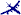 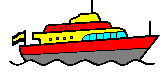 龍冠  旅行社美麗海南島、豪華五星５日航空公司：國泰+港龍出發：桃園—香港—三亞06:05-07:45 / 08:35-10:15回程：海口—香港—桃園（台中、高雄）16:30-17:50 / 19:20抵桃園21:2519:55抵台中21:35 18:55抵高雄20:25龍冠  旅行社美麗海南島、豪華五星５日桃園—香港—三亞（南山大小洞天+含電瓶車）椰夢長廊—鹿回頭山頂公園+電瓶車亞龍灣熱帶天堂森林公園+含環保車美麗之冠會展中心—世界僅有、連續三年舉行世界小姐總決賽會場（外觀）（含大型歌舞秀）—甘什嶺檳榔民俗文化村+含電瓶車南灣猴島+含跨海纜車紅頂藝人秀—興隆熱帶植物花園+含電瓶車入住超五星石梅灣艾美渡假飯店—上午輕鬆渡假於飯店海口五公祠海南省博物館海口—香港—桃園（台中、高雄）泰元  旅行社西藏五星青藏鐵路尊爵10天班機：港龍航空    出發：桃園—香港—成都19:45-23:10回程：西寧或成都—桃園15:30-18:35泰元  旅行社西藏五星青藏鐵路尊爵10天桃園－香港—成都(海拔495米)－林芝(海拔2900米)－魯朗(海拔3400米) －林芝(八一鎮)(海拔2900米)－巴松措－拉薩(海拔3650米)—羊卓雍措(海拔4441米) －江孜(3900米)－藏族家訪－日喀則(海拔3850米)—拉薩（海拔3650米)－聖湖納木措(海拔4718米) －拉薩－青藏鐵路－西寧(海拔2260米)或成都－桃園泰元  旅行社豔陽沙巴五日航空公司：馬來西亞航空    出發：桃園-亞庇08:00-11:30回程：亞庇-桃園17:45-21:05泰元  旅行社豔陽沙巴五日台北—亞庇－市區觀光~沙巴基金局&回教水上清真寺&寺普陀寺—亞庇-東姑阿都拉曼國家公園~婆羅洲大堡礁世界沙比島浮潛－人魚共游－美麗珊瑚礁海域+彩色的魚特贈－獨一無二之海洋探險~海底漫步－特贈格蘭蒂酒店無敵日落海景下午茶－自由夜訪商城—沙巴文化巡禮~卡達山杜順族文化村(KDCA)大鼻子情聖－野生長鼻猴自然生態之旅~熱帶雨林探秘－馬來茶點下午茶－窺婆羅洲島~野生長鼻猴自然生態之旅－螢河遊之旅—全日自選活動—亞庇—桃園泰元  旅行社韓國冰雪樂園南怡島愛寶樂園5天航空公司：中華航空   出發：桃園-仁川07:45-11:10回程：仁川-桃園12:35-14:10泰元  旅行社韓國冰雪樂園南怡島愛寶樂園5天桃園／仁川－東大門綜合市場－清溪川—南怡島(含遊船)—春川明洞+浪漫市場 — One Mount冰雪樂園（含手套+防風衣+雪盆+冰上腳踏車+旋轉木馬）—水原華城－臥牛精舍－愛寶樂園(一票到底) +馬達加斯加秀—韓國文化體驗營（參觀海苔工廠+韓服體驗+DIY紫菜捲+韓國傳統舞表演）—人蔘專賣店—保肝靈—韓流彩妝店(每人贈送精美小禮品)—南山公園+N首爾塔+愛情鎖牆—首爾明洞商圈—特別安排【HERO塗鴉秀】(每人贈送精美小禮物)—土產店— 仁川（永宗國際機場）/桃園